                                                                    Ш У Ö М                                                     П О С Т А Н О В Л Е Н И Еот  17 августа  2017 года                                                                            №  18гп. Усогорск, Удорского районаРеспублика КомиОб утверждении Положения «О порядке организации похоронного дела на территории муниципального образования городского поселения «Усогорск»	В соответствии с Федеральными законами «Об общих принципах организации местного самоуправления в Российской Федерации» от 06.10.2003г. № 131-ФЗ, «О погребении и похоронном деле», Уставом муниципального образования городского поселения «Усогорск»,ПОСТАНОВЛЯЮ:Утвердить Положение «О порядке организации похоронного дела на территории муниципального образования городского поселения «Усогорск» согласно приложению.2. Обнародовать данное постановление на информационном стенде в администрации городского поселения «Усогорск» и разместить на официальном сайте администрации ГП «Усогорск» в сети Интернет.3. Контроль за исполнением настоящего постановления возложить на заместителя руководителя администрации МО ГП «Усогорск» Савельеву Н. А.Глава городского поселения «Усогорск» -Председатель Совета  поселения                                              Б. Н. НемчиновПриложениек  постановлениюглавы городского поселения«Усогорск»-Председателя Совета  поселения       от 17.08.2017г № 18Положение о порядке организации похоронного делана территории муниципального образованиягородского поселения «Усогорск»	Статья 1. Общие положения.1. Настоящее Положение регулирует отношения, связанные с организацией похоронного дела на территории муниципального образования городского поселения «Усогорск», содержанием мест захоронения. 2. Положение разработано в соответствии с Федеральным законом «О погребении и похоронном деле», санитарными правилами и нормами «Гигиенические требования к размещению, устройству и содержанию кладбищ, зданий и сооружений похоронного назначения», иными правовыми актами по вопросам организации похоронного дела.Статья 2. Основные понятия и определенияВ  настоящем Положении используются следующие основные понятия и определения:1) кладбище – комплекс, включающий земельные участки, здания, сооружения и иные объекты, предназначенные для оказания услуг, связанных с погребением умерших или их праха после кремации;          2) погребение - обрядовые действия по захоронению тела (останков) человека после его смерти в соответствии с обычаями и традициями, не противоречащими санитарным и экологическим требованиям;3) похоронные принадлежности – деревянные  и металлические гробы, урны для праха, венки, ленты (в том числе с надписями),  покрывала и другие предметы похоронного ритуала;4) похороны – обряд погребения останков или праха умерших;5) надмогильные сооружения – памятные и иные сооружения, устанавливаемые на могилах: памятники, стелы, обелиски, кресты, ограды, и т.п.;6) гарантированный перечень услуг по погребению –  перечень услуг, предоставляемых на территории Российской Федерации на безвозмездной основе;7) социальное пособие на погребение – пособие, выплачиваемое для компенсации расходов по погребению умерших лицам, взявшим на себя обязанность осуществить погребение. Размер этого пособия равен стоимости услуг по погребению, предоставляемых на безвозмездной основе, согласно гарантированному перечню.Статья 3.  Лица, осуществляющие организацию погребения умершего1. В случае, если лицо при жизни не поручило осуществить его погребение какому-либо конкретному лицу, либо это лицо отказалось от исполнения данных функций, право осуществить организацию погребения умершего имеют, в первую очередь супруг, родственники, законные представители, а в случае мотивированного отказа кого-либо из указанных лиц от организации погребения оно может быть исполнено иными лицами, взявшими на себя обязанность осуществить погребение. 2. При отсутствии у умершего супруга,  родственников, законного представителя или при невозможности ими осуществить погребение, либо при отсутствии иных лиц, взявших на себя обязанность осуществить погребение умершего, его  погребение  с момента  установления органами внутренних дел  причины смерти,  осуществляется администрацией городского поселения «Усогорск» в течение трех суток, если иное не предусмотрено законодательством Российской Федерации.  Статья 4. Гарантии осуществления погребения1. Супругу, родственникам, законному представителю или иному лицу, взявшему на себя обязанность осуществить погребение умершего, предоставляются следующие государственные гарантии:1) выдача документов, необходимых для погребения умершего;3) выплата им  социального пособия на погребение в размере, равном стоимости услуг, предоставляемых согласно гарантированному перечню услуг на погребение в день обращения, но не позднее шести месяцев со дня смерти, в случае, если погребение осуществлялось за счет средств указанных лиц. Статья 5. Выплата социального пособияВ соответствии с Федеральным законом «О погребении и похоронном деле» выплата социального пособия на погребение умершего  супругу, близким родственникам, иным родственникам, законным представителям, иным лицам, взявшим на себя обязанность осуществить погребение,  и не получившим услуги, согласно гарантированному перечню, производится на основании справки о смерти, выдаваемой органом ЗАГС:  1) органом, в котором умерший получал пенсию;2) организацией, в которой работал умерший либо работает один из родителей или другой член семьи умершего несовершеннолетнего;3) органом социальной защиты населения, если умерший не работал  и не являлся пенсионером, а также в случае рождения мертвого ребенка по истечении 196 дней беременности.Статья 6. Градостроительные, санитарные и экологические требования к размещению мест погребения1. Выбор земельного участка для размещения места погребения осуществляется с учетом гидрогеологических характеристик, особенностей рельефа местности, состава грунтов, предельно допустимых экологических нагрузок на окружающую природную среду, а также в соответствии с санитарными правилами и нормами, и должен обеспечивать неопределенно долгий срок существования места погребения.2. При нарушении санитарных и экологических требований к содержанию мест погребения администрация городского поселения «Усогорск» обязана приостановить или прекратить деятельность на месте погребения и принять меры по устранению допущенных нарушений и ликвидации неблагоприятного воздействия места погребения на окружающую природную среду, а также созданию нового места погребения.Статья 7. Организация места погребения1. Погребение умерших осуществляется на специально отведенных в соответствии с этическими, санитарными, экологическими требованиями муниципальном общественном кладбище пгт. Усогорск, предназначенного  для захоронения тел (останков) умерших, и находящихся в ведении Администрации городского поселения «Усогорск». 2. Кладбище не подлежит сносу и может быть перенесено только по решению Администрации городского поселения «Усогорск» в случае стихийного бедствия.3. На территории кладбища не разрешается строительство зданий и сооружений, не связанных с его обслуживанием, за исключением культовых и обрядовых объектов. 4. В соответствии с земельным законодательством места захоронений относятся к землям особо охраняемых территорий и используются строго в соответствии с их целевым назначением. Любая, не соответствующая  целевому назначению этих земель деятельность, не допускается.	5. Не допускается устройство захоронений в разрывах между могилами, на обочинах дорог, в пределах санитарно-защитной зоны.           Статья 8. Порядок захоронения и установки надмогильных сооружений1. Захоронение умершего производится в соответствии с санитарными правилами не ранее чем через 24 часа после наступления смерти по предъявлению свидетельства о смерти, а в более ранние сроки - с учетом вероисповедания умершего и (или) по разрешению медицинских органов.2. Отвод земельного участка для размещения места погребения осуществляется администрацией городского поселения «Усогорск» в соответствии с земельным законодательством.3. На всех муниципальных общественных кладбищах устанавливаются следующие размеры отводимых земельных участков:1) под захоронения тела в гробу размер места одиночного захоронения составляет 2,5м х 2,0м х 1,0м (длина, глубина, ширина);2) под семейное захоронение с резервом одного места - 3,0 x .3) - под захоронение урны с прахом в землю (за исключением случаев подзахоронения в родственную могилу) размер предоставляемого места захоронения составляет 0,75м х 0,5м х 0,75м (длина, глубина, ширина);4. Выделение земельного участка на муниципальных общественных кладбищах под одно захоронение, а также под семейное захоронение с резервом одного места производится бесплатно. Гражданам Российской Федерации могут предоставляться участки земли на муниципальных общественных кладбищах для создания семейных (родовых) захоронений с резервом более одного места. Порядок предоставления участков земли на кладбищах для создания семейных (родовых) захоронений с резервом более одного места устанавливается Администрацией городского поселения «Усогорск».5. Граждане (организации), совершившие погребение, обязаны содержать надмогильные сооружения и зеленые насаждения в надлежащем состоянии собственными силами либо силами предприятия, оказывающего услуги по договору.6. Погребение умерших, личность которых не установлена, осуществляется жилищно-эксплуатационной компанией, с разрешения органов внутренних дел на специально отведенных для этих целей участках кладбищ.7. Надмогильные сооружения устанавливаются в пределах отведенного земельного участка, с учетом обеспечения подходов к могилам.8. Установленные гражданами (организациями) надмогильные сооружения являются их собственностью.Статья 9. Правила посещения муниципальных общественных кладбищ, права и обязанности граждан1. Кладбища открыты для посещения ежедневно с 9 до 18 часов, для выполнения работ по уходу за захоронениями - с 9 до 20 часов. Захоронения умерших на кладбищах производятся с 10 до 17 часов. 2. На территории кладбища посетители должны соблюдать общественный порядок и тишину.3. Посетители кладбища имеют право:1) устанавливать памятники и другие надмогильные сооружения, отвечающие требованиям нормативных документов;2) выращивать цветы на могильном участке;3) осуществлять посадку деревьев;4) беспрепятственно проезжать на территорию кладбища в случаях установки (замены) надмогильных сооружений;5) посетители - престарелые и инвалиды могут пользоваться легковым транспортом для проезда по территории кладбища.4. На территории кладбища запрещается:1) разрушать или осквернять памятники и другие надмогильные сооружения, мемориальные доски;2) разрушать оборудование кладбища, засорять территорию;3) ломать насаждения, рвать цветы;4) выгуливать собак, пасти домашних животных, ловить птиц;5) разводить костры, добывать песок и глину, резать дерн;6) оставлять запасы строительных и других материалов;7) производить какие-либо работы, торговать цветами, предметами похоронного ритуала и материалами по благоустройству могил, если на это нет разрешений администрации городского поселения «Усогорск»;8) похищать или производить перемещение чужого имущества, осуществлять иные самоуправные действия (виновные в этом привлекаются к ответственности в установленном порядке);9) ездить на велосипедах, мопедах, мотороллерах, мотоциклах, лыжах и санях;10) въезжать на территорию кладбища на автомобильном транспорте, за исключением инвалидов и престарелых;11) оставлять демонтированные надмогильные сооружения при их замене или осуществлении благоустройства на месте захоронения;Статья 10. ОтветственностьЛица, виновные в нарушении настоящего Положения несут ответственность в соответствии с действующим законодательством.«Усогорск» каровмÖдчÖминлÖнмуниципальнÖй юконсаюралысь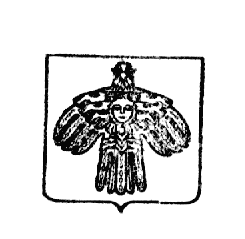 Глава муниципального образования городского поселения «Усогорск»